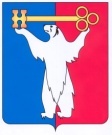 АДМИНИСТРАЦИЯ ГОРОДА НОРИЛЬСКАКРАСНОЯРСКОГО КРАЯРАСПОРЯЖЕНИЕ25.02.2022	г.Норильск	№ 993О предоставлении разрешения на условно разрешенный вид использования земельного участка и объекта капитального строительстваРассмотрев заявление Шушарина Павла Владимировича о предоставлении разрешения на условно разрешенный вид использования земельного участка и объекта капитального строительства «хранение автотранспорта», в соответствии с требованиями п. 6 ст. 37, ст. 39 Градостроительного кодекса Российской Федерации, Положением об организации и проведении публичных слушаний по вопросам градостроительной деятельности в муниципальном образовании город Норильск, утвержденным решением Норильского городского Совета депутатов от 13.05.2008 № 11-239, на основании п. 3 ст. 209 Гражданского кодекса Российской Федерации, ст. 3.3 Федерального закона от 25.10.2001 № 137-ФЗ «О введении в действие Земельного кодекса Российской Федерации», учитывая, что испрашиваемый земельный участок является свободным от прав третьих лиц, параметры земельного участка позволяют возведение на нем объекта капитального строительства «хранение автотранспорта», при этом не нарушаются права и законные интересы третьих лиц и не наносится ущерб окружающей среде, учитывая протокол и заключение публичных слушаний,1. Предоставить разрешение на условно разрешенный вид использования земельного участка и объекта капитального «хранение автотранспорта», расположенного в территориальной зоне объектов инженерной инфраструктуры (П-4) по адресу: РФ, Красноярский край, г. Норильск, ул. Лауреатов.2.	Опубликовать настоящее распоряжение в газете «Заполярная правда» и разместить его на официальном сайте муниципального образования город Норильск.3.	Настоящее распоряжение вступает в силу с момента издания и действует в течение одного года.Глава города Норильска	                                                             		   Д.В. Карасев